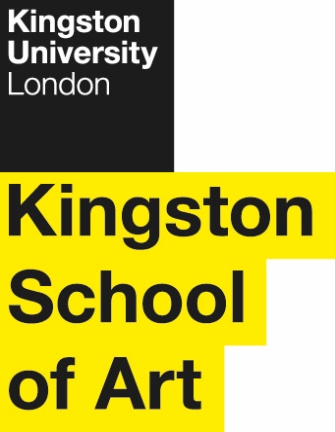 Programme SpecificationTitle of Course: 	MPhilStud in PhilosophyDate Specification Produced: 	December 2014Date Specification Last Revised: 	March 2020This Programme Specification is designed for prospective students, current students, academic staff and employers.  It provides a concise summary of the main features of the programme and the intended learning outcomes that a typical student might reasonably be expected to achieve and demonstrate if they take full advantage of the learning opportunities that are provided.  More detailed information on the teaching, learning and assessment methods, learning outcomes and content of each module can be found in the Course Handbook on Canvas and in individual Module Descriptors.SECTION 1:	GENERAL INFORMATIONSECTION2: THE PROGRAMMEProgramme IntroductionThe MPhilStud in Philosophy is the only such programme in the field of Modern European Philosophy in the UK. It is designed to provide a longer postgraduate, but pre-doctoral, study experience for students interested in studying at greater length and in more depth than the one-year MA can offer. The programme comprises 50% taught elements, using existing MA modules in Philosophy, with a 50% research component (a 25,000–30,000 word dissertation). As well as offering a substantial taught programme leading to a recognised qualification, the MPhil Stud also offers an excellent preparation for doctoral study.The MPhilStud is taught by a high-profile team who are each internationally recognised leaders in their fields, at the UK's largest specialised centre for research in Modern European Philosophy, the Centre for Research in Modern European Philosophy. Since its inception in 1994, the CRMEP has developed a national and international reputation for teaching and research in the field of post-Kantian European philosophy, characterised by a strong emphasis on broad cultural and intellectual contexts and a distinctive sense of social and political engagement. The MPhil Stud offers students the opportunity to study with the CRMEP staff in a more intensive way than the traditional one-year MA, taking advantage of the full range of modules and staff expertise. The MPhilStud is enhanced by the CRMEP's lively and popular series of research events and CRMEP’s strong links with the Philosophy Department at the  of  8 and the Royal Institute of Art (KKH), . Postgraduate provision in Philosophy at  also includes dedicated French and German language classes, which students are encouraged to attend. Students may also participate in the other, free language tuition offered by the Kingston Language Scheme (KLS).For the taught component, students will take six 30-credit modules: two modules in each of the two Teaching Blocks in year one; two modules in Teaching Block 1 of year 2. Students will be required to follow one compulsory taught module (PH7801 Kant and His Legacy or PH7701 Kant and the Aesthetic Tradition); thereafter all module choices are optional, with students choosing 5 out of an offer of usually  15 or 16 modules. For the research component students will complete a 25,000–30,000 word dissertation (180 credits) in Teaching Blocks 2 and 3 (spring and summer) of year 2. The dissertation module also comprises a taught philosophical methods element (worth 10% of the module grade), in the summer Teaching Block (TB3) of year 1 for both full-time and part-time students. Students will also attend dedicated MPhilStud research presentation seminars in year 2. Dissertations will be assessed by one internal and one external examiner, with viva voce examination.The MPhilStud is designed both for students with previous experience of study in philosophy and students with undergraduate degrees in other related subjects (including, but not limited to Politics, English, History, Fine At, Art History, Cultural Studies, Anthropology, Modern Languages, and so on) and also those with an informal history of the study of philosophy who wish to change from other areas (for example Management). On successful completion of the MPhilStud students will have achieved critical knowledge of the Modern European philosophical tradition of considerable breadth and depth. As well as subject knowledge they will have acquired higher-level skills in research and critical analysis. Graduates of the programme might be expected to pursue doctoral research, for which they will be exceptionally well qualified. Those entering non-academic employment might be expected to enter the same fields as MA philosophy graduates (especially arts, education, politics, publishing, journalism and freelance research). A graduate with the MPhilStud would stand out both because of the relative rarity of the MPhilStud qualification, and because of the association with the reputation of CRMEP. This is not a vocational programme, except for the few that will pursue careers in the discipline. But the MPhilStud qualification, more prestigious than the MA, and which requires more independent research skills and analytical and critical skills than the MA, will raise the profile of the successful student in most non-discipline specific job markets, as well as, of course, in Philosophy.The course also includes an optional integrated work placement or placements, which enables students to further develop their professional skills and enhance their employability. From the start of the course, students who select this option will begin to work to secure (a) placement(s) suitable for their course and career, supported and advised by the Careers and Employability Services team and the Professional Placement Module Leader. Workshops are provided on CV creation, interview techniques and placement searching, with drop-in sessions to provide additional support. In order to take the Professional Placement module, students need to have arranged a placement, approved by the Course Leader, by the end the preceding teaching block. Students undertake the placement either before the final module, or following the completion of the final module. During the placement students will be supervised (online) by a tutor who, if possible, will visit during the placement. Depending on the location of the placement, meetings might take place face-to-face or via  video conferencing platforms. The placement module will make use of the Virtual Learning Environment (VLE) Canvas for communication and dissemination of information between students and staff as well as making online learning materials available. Students will be required to keep a critical diary of the tasks and duties undertaken during their placement, to provide a framework for a reflective essay and work placement report, which is submitted for assessment at the end of the placement. They will also assemble and collate samples of work and evidence of achievement produced during their placement which will also be submitted for assessment. Placement providers will be asked to appraise the students’ work and this feedback will be made available to the student. The placement module will be assessed on a pass/fail basis.This integrated placement(s) provides students with a valuable opportunity to apply and develop their knowledge and skills in a professional working environment, enabling them to deepen their knowledge of the industry, develop their self-confidence, and strengthen their CV. Students undertaking placement activities are in a stronger position to gain the skills and experience which are valued by employers. Aims of the ProgrammeThe general aims of the MPhilStud in Philosophy Programme are:to offer students the opportunity to study Modern European Philosophy to an advanced level within a taught programme, at greater length and to greater depth than the traditional one year MA.to enhance students’ knowledge of the main lines of inquiry in European philosophy in the post-Kantian tradition and to understand the central methodological features of that tradition.to enable students to develop an advanced understanding of current debates in the field of European philosophy, notably with respect to the ongoing reception of foundational figures like Kant, Hegel and Marx.to foster students’ ability to develop general philosophical skills, both in class discussions and in individual written work, of interpretation, analysis, criticism and argument.to provide training in advanced research skills and the use of research resources, both physical and electronic.to develop students’ ability to construct a complex argument and to express that argument in clear and accurate English prose.building on the taught elements of the programme, to enable students to produce a piece of original research (the dissertation), working under the supervision of a senior member of staff.to provide students with a solid foundation for doctoral study or professional development.The 3-year programme with integrated placement(s) also provides students with an opportunity to enhance their professional skills, preparing them for higher levels of employment, further study and lifelong learningThis programme allows for three exit qualifications: post-graduate Certificate in Modern European Philosophy (60 credits); post-graduate Diploma in Modern European Philosophy (120 credits), and MA Modern European Philosophy (180 credits, of necessity including a dissertation module of at least 90 credits). Please note that 180 credits of taught modules without the dissertation cannot lead to the award of MA. Students who fail to achieve to the required level in the MPhilStud dissertation may be re-assessed against the learning outcomes of the Dissertation module on the MA in Modern European Philosophy (PH7001, 60 credits), and, if successful, may be awarded the MA in Modern European Philosophy as an exit award.  A student passes the MPhilStud Dissertation module but fails up to 2 of the taught modules (60 credits) at final attempt may be awarded the MA Modern European Philosophy as long as long as the student is judged to have met the Programme Learning Outcomes of the MA.The required modules having been passed (4 x 30 credit modules), students will also have the option to switch to a one-year MA programme (MA Modern European Philosophy, 180 credits) at the end of Teaching Block 2 of year 1 for a full-time student, or the end of Teaching Block 2 year 2 for a part-time student. These students will then take the dissertation module for the MA Modern European Philosophy (PH7001), worth 60 credits) and be assessed against its learning outcomes.Intended Learning OutcomesWhere appropriate, the programme outcomes are referenced to the QAA subject benchmarks for Philosophy*, the Master’s Degree Characteristics (2020) and the Frameworks for Higher Education Qualifications of UK Degree-Awarding Bodies (2014), and relate to the typical student.* There is no benchmark statement relating specifically to Philosophy at Level 7. Where appropriate, we are guided by the most recent QAA benchmark statement for Philosophy at Honours level.The programme provides opportunities for students to develop and demonstrate knowledge and understanding, skills and other attributes in the following areas.  In addition to the programme learning outcomes identified overleaf, the programme of study defined in this programme specification will allow students to develop a range of Key Skills as follows:Entry RequirementsThe minimum entry qualifications for the programme are:From BA: Normally a first class honours undergraduate degree or its equivalent in a relevant or related subject (including but not limited to philosophy, history, politics, cultural studies, fine art and visual culture, modern languages). From MA: Normally a high commendation or merit in a relevant or related subject (including but not limited to philosophy, history, politics, cultural studies, fine art and visual culture, modern languages).  Applicants wishing to transfer from one of the CRMEP 12-month MAs after 2 Teaching Blocks (120 credits) must have attained a GPA of at least 65%, normally with no grades under 60%. Applications for transfer from MA requires a written statement of purpose; there is no automatic right of transfer to the higher degree.Applicants with other kinds of qualifications will be considered on an individual basis.A minimum, overall IELTS score of 6.5 or equivalent is required for those for whom English is not their first language.Programme StructureThis programme is offered in full-time, part-time and ‘with professional placement’ mode (full-time 2 years; part-time 4 years; ‘with professional placement’ 3 years full-time) (interim awards: PG Cert Modern European Philosophy; PG Dip Modern European Philosophy). The programme leads to the award of MPhilStud in Philosophy.  Entry is normally at level 7 with BA, MA or equivalent qualifications (See section D).  Transfer from a similar programme is possible at level 7 with high commendation or merit in comparable level 7 modules – but is at the discretion of the course team. Intake is in September only. E1.	Professional and Statutory Regulatory BodiesN/AE2.	Work-based learningWork placement is an integral part of the 3-year programme and students will receive support from the award winning Careers and Employability Services team.While it is the responsibility of individual students to secure appropriate placements, the Careers and Employability Services team offers each student support at all stages of the application process, including writing CVs, completing application forms, participating in mock interviews, assessment centre activities and psychometric tests. Sourcing and applying for placement(s) gives students the opportunity to experience a competitive job application process.The experience of the work placement period enables students to apply their learning in the professional work environment, to reflect upon their own personal experience of working in an applied setting, to focus on aspects of this experience that they can clearly relate to their prior learning, and to evaluate the relationships between academic skills and employers’ expectations. Students will be assessed during and at the end of this period, through a portfolio of work, which will be marked as pass/fail. E3.	Outline Programme StructureThe degree consists of 360 credits, six taught modules of 30 credits each and a final dissertation of 180 credits. All students will be provided with the University regulations. Full details of each module will be provided in module descriptors and student module guides.Students on the 3-year programme (with integrated placement) must complete all modules except the final ‘capstone project’ module, by the end of TB2, and then work in their placement(s) for a maximum of 12 months.  The student should confirm that their placement opportunity is available by the end of May, and the course team will confirm whether this is acceptable within two weeks. Students on placement(s) must complete a portfolio assessment which includes a reflection on how they have applied the skills they have developed during the previous year, within a professional working environment.A comprehensive list of all possible options is provided here. The option list in any given year will be carefully constructed to ensure that the course curriculum is coherent, enabling students to achieve the programme learning outcomes via their chosen selection of modules.Students exiting the programme with 60 credits are eligible for the award of PgCert in Modern European Philosophy.Students exiting the programme with 120 credits are eligible for the award of PgDip in Modern European Philosophy.Students exiting the programme with 180 credits may eligible for the award of MA if a dissertation has been successfully assessed against the learning outcomes of the MA Modern European Philosophy Dissertation Module.F. Principles of Teaching, Learning and Assessment The Programme has been designed to take account of the KU Curriculum Design principles. The Programme uses a range of teaching and learning methods that encourage students’ active engagement throughout. Teaching and learning methods are designed to suit the content and learning outcomes of the modules.In the taught modules lectures are knowledge focussed, explaining core aspects of the syllabus and its intellectual context, as well as offering models of interpretation and commentary. Seminar discussions explore the understanding of set texts and lecture materials and develop skills of exegesis, argumentation and oral presentation. Brief (formatively assessed) oral presentations help students develop their own understanding of the essentials of particular texts and topics and help students gain confidence in public speaking and response. As both presenters and respondents students engage in peer review and develop critical questioning skills. Individual and group tutorials offer opportunities to discuss essay topics and any issues students may find particularly difficult on the modules, and are used to receive detailed feedback on assessed written work. Individual and group tutorials are arranged with module tutors; on core modules and some option modules doctoral Teaching Assistants (CRMEP PhD students) also run tutorials. Students also learn autonomously through independent study of set texts, library research, peer engagement and discussion both inside and outside the class, and through individual writing. Development of academic skills is threaded throughout the whole course.Assessment in all modules (including the Dissertation module) is both formative and summative. All 30-credit modules are formatively assessed (by staff and peers) through seminar discussions and students’ oral presentations. 30-credit modules are also summatively assessed either through a 1500-word written exercise and a 3500-4000 word essay or through one 5000-6000-word essay alone. The 1500-word written exercise is designed to ensure that students have grasped the basic philosophical content in the early stages of each module; to identify, early on, any problems that individual students may need to address and to identify the means to do so; to identify and devise strategies for building on individual student’s strengths; and to build confidence and skills in academic writing. Individual feedback tutorials in which the written exercises are discussed also allow staff and teaching assistants to provide formative guidance and advice in preparation for the 3000-word essay. The longer essays gives students the opportunity to explore topics in greater depth. Students take advantage of pre-essay tutorials to discuss and receive formative advice on essay plans; the summative assessment of essays includes written comments that provide formative guidance on skills for the preparation of the dissertation. In summative assessments the emphasis falls squarely on the development of the ability to demonstrate comprehension and to communicate aspects of difficult topics in writing. This is a major transferable skill and intense preparation for any further postgraduate (for example doctoral) study.In the dissertation module students follow a programme of research methods and skills seminars in the summer Teaching Block of year 1 (having completed work for two modules); assessed work from this part of the module comprises 10% of the overall module grade. All teaching of research methods and skills is based on study of philosophical texts, i.e. through philosophical content. Students can expect 5 seminars, run by different members of the teaching team, over 2 months, where required readings are assigned and discussed, leading to two assessed exercises of 2000-2500 words or one 4000-5000-word essay. Each student then prepares a 25,000–30,000 word dissertation under the supervision of a senior member of staff, applying the skills and knowledge acquired during the taught phase of the degree. MPhilStud students will practice and extend oral presentation and response skills, receiving and participating in formative peer assessment, as well as receiving feedback from staff. During this period students will also be expected to organise and attend peer-led reading groups, learning about each other’s research interests and sharing their own (staff will help with timetabling these sessions). Individual supervision is a feature of the Dissertation module from year 2, when each student prepares a dissertation proposal, is assigned a supervisor, and meets at least 6 times with the supervisor, supporting the student through the process of planning and writing the dissertation.The regular extra-curricular research events schedule is also partly designed to complement and extend formal teaching and learning on the MA. (See https://www.kingston.ac.uk/faculties/kingston-school-of-art/research-and-innovation/crmep/).Research seminars, lectures, conferences and workshops include topics relevant to the MA and offer students the opportunity to engage with a wider national and international research community. An annual CRMEP Graduate Conference, organised by a team of PhD and MA students, allows students to participate in organisational and decision-making processes. Students who present papers at the conference also benefit from the experience of speaking and responding to a large public audience, and from further formative peer and faculty assessment. As well as formal class contact in lectures, seminars and tutorials, the extra-curricular events programme also allows for and encourages significant, informal staff-student contact as part of the enhanced learning and teaching environment. Online learning technologies are also used throughout the course, to communicate with students, to make learning materials available to students and to foster on-line learning where appropriate.Support for Students and their LearningIn addition to structured teaching, guidance is available for students throughout the academic year through the provision of specific pre-set Office Hours, during which all members of the teaching staff are available for consultation with students. Students are encouraged to meet with teaching staff at such times, and at other times by appointment, for individual tutorial sessions. Students are also assigned a personal tutor, normally the tutor teaching the core module. In addition to help and advice from module tutors the personal tutor tracks tutees’ achievement, makes any appropriate recommendation for further support, and acts as the first contact for academic support and advice of all kinds. Provision is made for students to change personal tutor if necessary.Students are supported by:A Module Leader for each moduleA Course Leader to help students understand the programme structurePersonal Tutors to provide academic and personal supportA placement tutor to give general advice on placementsTechnical support to advise students on IT and the use of softwareA designated Course AdministratorAn induction week at the beginning of each new academic sessionStaff Student Consultative CommitteeVLE/Canvas – a versatile online interactive intranet and learning environment accessible both on and off-siteLinkedIn Learning – an online platform offering self-paced software tutorialsA substantial Academic Services Centre that provides academic skills support for both UG and PG students Student support facilities that provide advice on issues such as finance, regulations, legal matters, accommodation, international student support etc.A Student Achievement Officer who provides pastoral supportSupport for students with disabilities  The Union of Kingston StudentsCareers and Employability Services team, who will provide support for students prior to undertaking work placement(s).Ensuring and Enhancing the Quality of the CourseThe University has several methods for evaluating and improving the quality and standards of its provision.  These include:External ExaminersBoards of Study with student representationAnnual Monitoring and EnhancementPeriodic review undertaken at subject levelStudent evaluation including MEQs (module evaluation questionnaires) and a Postgraduate surveyModeration policiesFeedback from employersEmployability Statement The MPhilStud in Philosophy fosters a range of skills highly desirable to employers, such as high level communication skills, the capacity to deal effectively with substantial quantities of complex information, skills in analysis, critical and creative thinking, research skills, self-management and the capacity to work to deadlines, meticulousness in written presentation, the ability to work both independently and constructively with others. With the successful completion of the dissertation the MPhilStud graduate should be able to demonstrate the ability to produce a substantial piece of original writing, with evidence of significant independent thought.While some students in the MPhilStud in Philosophy will be studying to prepare for a doctoral research degree, or to begin or enhance a career path in teaching, research or in the creative industries, other graduates will go into a variety of careers, including public policy, politics, media/journalism, publishing, arts administration, management, marketing, leisure and tourism, IT and a variety of public service and therapeutic fields.The 3-year integrated work placement programme is designed to provide studentswith enhanced opportunities for securing professional employment at the end of their degree, providing skills and experience that employers are looking for in their work force. These are supported by the Careers and Employability Services team, providing drop-in and scheduled events to support students in the preparation of CVs, applications, and preparation for interviews and assessment centres.Approved Variants from the from the Postgraduate Regulations The MPhilStud has the following approved variant from the KU Postgraduate Taught Programmes regulations:A variation to the maximum permissible credit size of a single module – normally 60 credits but here, for the MPhilStud, 180 credits (the Dissertation Module, PH7003)Other sources of information that you may wish to consultCourse page on the KU websitehttps://www.kingston.ac.uk/postgraduate-course/philosophy-mphilstud/ Development of Programme Learning Outcomes in ModulesThis map identifies where the field/course learning outcomes are summatively assessed across the modules for this field/course.  It provides an aid to academic staff in understanding how individual modules contribute to the field/course aims, a means to help students monitor their own learning, personal and professional development as the field/course progresses and a checklist for quality assurance purposes. Students will be provided with formative assessment opportunities throughout the course to practise and develop their proficiency in the range of assessment methods utilised.  Technical AnnexTitle:MPhilStud in PhilosophyAwarding Institution:Teaching Institution:Location:Penrhyn RoadProgramme Accredited by:N/AProgramme Learning OutcomesProgramme Learning OutcomesProgramme Learning OutcomesProgramme Learning OutcomesProgramme Learning OutcomesProgramme Learning OutcomesKnowledge and UnderstandingOn completion of the course students will have advanced knowledge and understanding of:Intellectual skills On completion of the course students will be able to:Subject Practical skills On completion of the course students will be able to:A1The main epistemological and metaphysical ideas and arguments of Immanuel Kant, in the light of current critical debates B1Interpret and analyse complex and difficult philosophical texts, informed by current critical practiceC1Work independently and manage their time effectivelyA2The formative role of the writings of Kant and Hegel within the 19th- and 20th-century European philosophical traditionB2Consider and critically examine unfamiliar ideas and terminologyC2Prepare and deliver effective oral presentations of their workA3The main ideas and arguments of two or more major thinkers within the post-Kantian tradition of European philosophy, as presented in canonical textsB3Recognize methodological errors, rhetorical devices and unnoticed assumptions C3Locate appropriate electronic and physical research resources and plan a programme of library-based research appropriate to an MPhilStud dissertationA4The distinctive features and modes of argument and presentation of the post-Kantian philosophical tradition.B4Construct and sustain complex arguments about matters of a fundamental and abstract nature, and express them in clear and accurate English prose.C4Organise and sustain wide-ranging research over a period of time and to structure and present a complex argument in a coherent fashionC5Demonstrate professional skills (including self-presentation, communication, interpersonal/teamwork, research and information literacy, numeracy, time-management and project-planning, management and leadership skills, and ethical practice).Key SkillsKey SkillsKey SkillsKey SkillsKey SkillsKey SkillsKey SkillsSelf-Awareness SkillsCommunication SkillsInterpersonal SkillsResearch and information Literacy SkillsNumeracy SkillsManagement & Leadership SkillsCreativity and Problem Solving SkillsTake responsibility for  own learning and plan for and record own personal developmentExpress ideas clearly and unambiguously in writing and the spoken workWork well  with others in a group or teamSearch for and select relevant sources of informationCollect data from primary and secondary sources and use appropriate methods to manipulate and analyse this dataDetermine the scope of a task (or project)Apply scientific and other knowledge to analyse and evaluate information and data and to find solutions to problemsRecognise own academic strengths and weaknesses, reflect on performance and progress and respond to feedbackPresent, challenge and defend  ideas and results effectively orally and in writingWork flexibly and respond to changeCritically evaluate information and use it appropriatelyPresent and record data in appropriate formatsIdentify resources needed to undertake the task (or project) and to schedule and manage the resourcesWork with complex ideas and justify judgements made through effective use of evidenceOrganise self effectively, agreeing and setting realistic targets, accessing support where appropriate and managing time to achieve targetsActively listen and respond appropriately to ideas of othersDiscuss and debate with others and make concession to reach agreementApply the ethical and legal requirements in both the access and use of informationInterpret and evaluate data to inform and justify argumentsEvidence ability to successfully complete and evaluate a task (or project), revising the plan where necessaryWork effectively with limited supervision in unfamiliar contextsGive, accept and respond to constructive feedbackAccurately cite and reference information sourcesBe aware of issues of selection, accuracy and uncertainty in the collection and analysis of dataMotivate and direct others to enable an effective contribution from all participantsShow sensitivity and respect for diverse values and beliefsUse software and IT technology as appropriateLevel 7Level 7Level 7Level 7Level 7Compulsory modulesModule codeCredit ValueLevel Teaching BlockKant and His LegacyORKant and the Aesthetic TraditionPH7801ORPH770130307711MPhilStud DissertationPH700318072 and 3Option modulesOption modulesOption modulesOption modulesOption modulesContemporary European PhilosophiesPH76013071Romantic Philosophy of ArtPH77023072Art Theory: Modernist, Avant-garde, ContemporaryPH77033072Plasticity and FormPH77043071 or 2Philosophy of Art HistoryPH77053071Hegel and His LegacyPH78023071Nietzsche and HeideggerPH78033072Recent French PhilosophyPH78043072Topics in Modern European PhilosophyPH78053072Political PhilosophyPH78063072Critique, Practice, PowerPH79013071Modes of SubjectionPH79073072Recent Italian PhilosophyPH79033071German Critical TheoryPH79043072Marx and His LegacyPH79053072Philosophy and PsychoanalysisPH79063071 or 2Professional PlacementHU71001207TB3 (Yr 1) and  TB1 & TB2 (Yr 2)Level 7Level 7Level 7Level 7Level 7Level 7Level 7Level 7Level 7Level 7Level 7Level 7Level 7Level 7Level 7Level 7Level 7Level 7Level 7Level 7Module CodePH7801PH7701PH7601PH7702PH7703PH7704PH7705PH7802PH7803PH7804PH7805PH7806PH7901PH7906PH7903PH7904PH7905PH7907PH7003HU7100Programme Learning OutcomesKnowledge & UnderstandingA1SSSProgramme Learning OutcomesKnowledge & UnderstandingA2SSSSProgramme Learning OutcomesKnowledge & UnderstandingA3SSSSSSSSSSSSSSSSSSProgramme Learning OutcomesKnowledge & UnderstandingA4SSSSSSSSSSSSSSSSSSSProgramme Learning OutcomesIntellectual SkillsB1SSSSSSSSSSSSSSSSSSSProgramme Learning OutcomesIntellectual SkillsB2SSSSSSSSSSSSSSSSSSSProgramme Learning OutcomesIntellectual SkillsB3SSSSSSSSSSSSSSSSSSSProgramme Learning OutcomesIntellectual SkillsB4SSSSSSSSSSSSSSSSSSSProgramme Learning OutcomesPractical SkillsC1SSSSSSSSSSSSSSSSSSSProgramme Learning OutcomesPractical SkillsC2SSSSSSSSSSSSSSSSSSSProgramme Learning OutcomesPractical SkillsC3SSProgramme Learning OutcomesPractical SkillsC4SProgramme Learning OutcomesPractical SkillsC5SFinal Award(s):MPhilStud in PhilosophyIntermediate Award(s):Postgraduate Diploma in Modern European Philosophy, Postgraduate Certificate in Modern European PhilosophyMinimum period of registration:2 years – FT 3 years – FT ‘with Professional Placement’4 years – PT Maximum period of registration:4 years – FT 4 years – FT ‘with Professional Placement’8 years – PT FHEQ Level for the Final Award:MastersQAA Subject Benchmark:There is currently no benchmarking statement specific to Philosophy at postgraduate level.Modes of Delivery:Full-time, Part-time and ‘with Professional Placement’ Language of Delivery:EnglishFaculty:Kingston School of ArtSchool:Arts, Culture and CommunicationDepartment:HumanitiesCourse/Route Code:PFPHI1PHI01 (Full-time)PPPHI1PHI01 (Part-time)